Para qualquer informação por favor contacte o escritório da nossa paróquia: 732- 254-1800 linha 15 em Português.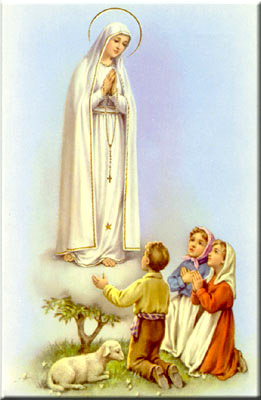 A secretaria Humbelina estará no escritório da paróquia para atender em Português, nas segundas-feiras e quartas-feiras, das 9:00 AM-3:00 PM e sextas-feiras das 9:00AM-2:00PM.GRUPOS E MINISTÉRIOS NA NOSSA COMUNIDADETodos somos convidados a participar e fazer parte destes grupos! Assim poderemos continuar a ser uma comunidade vibrante, mostrando o que há em nos’ de melhor para oferecer com a nossa diversidade e costumes diferentes. Neste boletim destacaremos o Ministério do Apoio Social.“Se não tiver caridade nada sou” (1 Cor 13, 2)A nossa comunidade tem um Grupo de Apoio Social que ao longo dos anos tem ajudado algumas famílias mais carentes da nossa comunidade. Prestam ajuda em forma de ofertas de alimentação, agasalho, e também quando tem fundos suficientes ajudam a pagar as contas dos serviços de utilidade como por exemplo, eletricidade, gaz, agua. Além de assistência material, também tentam encaminhar as famílias necessitadas a organizações maiores que possam oferecer ajuda que necessitam. O Ministério angaria fundos para ajudar os mais carentes, através de coletas no primeiro sábado e domingo do mês e alguns eventos durante o ano. Entre as qualidades requeridas para o trabalho voluntário, salientam-se o espírito de serviço, a disponibilidade para os outros, a solidariedade, o sentido de responsabilidade e do trabalho em equipa. A nossa comunidade de língua Portuguesa tem tido pessoas dedicadas a este muito importante Ministério. Que Deus os abençoe abundantemente por tudo o que têm feito e continuam a fazer pelos mais carentes! Quem estiver interessado em fazer parte deste Ministério por favor dirija-se ao Sr. Manuel Labrego.---------------------------------------------------------------------Angariação de Fundos para a Festa de Aniversario da paróquia- Rifas 50/50 estão a’ venda no escritório por $10.00 cada ticket, para angariar fundos para a Festa de Aniversario da Paroquia Corpus Christi. VIA-SACRA Durante esta Quaresma teremos a oportunidade de participar na Via Sacra nas quartas-feiras as 7:00 PM com a Missa, e também nas sextas-feiras como do costume, mas sem Missa, com a exceção da 1ª sexta-feira do mês que será celebrada a Missa como do costume. Em cada sexta-feira haverá um grupo responsável pela condução da Via Sacra que terá lugar na Igreja as 8:00 PM. O esquema dos grupos e’ o seguinte: 23 de Março-Catequese 30 de Março (Sexta-Feira da Paixão)-Grupo dos Jovens ---------------------------------------------------------------------Oração a São JoséA vós, S. José, recorremos em nossa tribulação e, depois de ter implorado o auxílio de Vossa Santíssima Esposa, cheios de confiança solicitamos também o Vosso patrocínio. Por este laço sagrado de caridade que Vos uniu à Virgem Imaculada Mãe de Deus, e pelo amor paternal que tivestes ao Menino Jesus, ardentemente Vos suplicamos que lanceis um olhar benigno para a herança que Jesus Cristo conquistou com seu Sangue, e nos socorrais em nossas necessidades com o Vosso auxílio e poder. Protegei, ó Guarda providente da Divina Família, a raça eleita de Jesus Cristo. Afastai para longe de nós, ó Pai amantíssimo, a peste do erro e do vício. Assisti-nos do alto do céu, ó nosso fortíssimo sustentáculo, na luta contra o poder das trevas; e assim como outrora salvastes da morte a vida ameaçada do Menino Jesus, assim também defendei agora a Santa Igreja de Deus contra as ciladas de seus inimigos e contra toda adversidade. Amparai a cada um de nós com o Vosso constante patrocínio a fim de que, a Vosso exemplo e sustentados por Vosso auxílio, possamos viver virtuosamente, morrer piedosamente e obter no céu a eterna bem-aventurança. Amém. ---------------------------------------------------------------------Nossa Despensa de Tempo, Talento, & TesouroOfertório de 10 e 11 de Março 2018Coleta: $6,091.00 + pelo correio: $685.00Muito obrigado a todos pela vossa generosidade e sacrifício!INTENÇÕES DAS MISSAS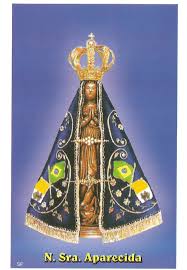 +Sábado 17 de Março- Alzira Roque e esposo e rezemos por Armando Mirassol+Domingo 18 de Março- João dos Santos Parracho e rezemos por La-Salete Nogueira, Maria Amelia Nunes, Armando Alves e família e Silvino Teco e família+Quarta-feira 21 de Março- João Capela e rezemos por José Zargo+Sábado 24 de Março- Paulo Martins e rezemos por Armando Mirassol---------------------------------------------------------------------ALGUNS MODOS DE HONRAR OS NOSSOS FALECIDOS Algumas pessoas também gostam de honrar os seus entes-queridos falecidos oferecendo velas ou flores para a Igreja. Isto não deve tomar o lugar de oferecer Missas pela intenção do defunto, mas e’ uma maneira de honrar o falecido: Velas do sacrário -$25, Vela de Nossa Senhora- $25, Velas do altar-$35, as Oferendas (pão e vinho para serem consagrados) - $25, flores para o altar-$35. (velas, oferendas e flores serão oferecidas por uma semana). Inscrição do falecido na Sociedade Memorial de Defuntos todos as primeiras segundas-feiras de cada mês durante a Missa das 7:30AM: esta inscrição será oferecida durante um ano por 12 meses seguidos e o custo e’ $50.00. Se alguém estiver interessado em fazer este tipo de oferta para a Igreja honrando os seus falecidos, por favor visite o escritório. ---------------------------------------------------------------------INTENÇOES DO PAPA FRANCISCO PARA O MÊS DE MARÇO Pela evangelização: Formação para o discernimento espiritualPara que toda a Igreja reconheça a urgência da formação para o discernimento espiritual, a nível pessoal e comunitário. ---------------------------------------------------------------------ALMOÇO ANUAL DE DIA DE RAMOSComo já foi anunciado, a nossa festa anual do Dia de Ramos esta’ programada para o próximo domingo dia 25 de Março no Clube Português de South River a’ 1:00 PM. Será servido pelo Restaurante Valença com Buffet variado, sopa, bebidas, sobremesa variada, café. Haverá Musica ao Vivo. Convidem os vossos familiares e amigos! Contamos com a vossa presença! O custo e’ de $50.00 por adulto, $20.00 por crianças de 6-12 anos e grátis por crianças de 1-5 anos. Por favor façam as suas reservas com qualquer uma pessoa indicada para darmos o número de pessoas ao restaurante esta semana: São Zarco-Pereira 732-433-1778, Laurinda Gomes 732-254-0434, Ceu Santos 732-257-3180, Dalmo Coelho 732-421-2458, Teresinha Martins 732-390-8513, Victor Domingues 732-925-4837. Obrigado!---------------------------------------------------------------------MARCAÇÃO DE BAPTISMOS*A marcação deve ser feita com três meses de antecedência; os pais e os padrinhos devem assistir a uma sessão de catequese oferecida na primeira terça-feira do mês ou ultimo sábado de cada mês; a celebração do Baptismo é no 3º Domingo do mês após a missa das 11:30 AM.Devem estar registados na paróquia, assistirem a’ Missa, e ajudarem nas despesas da nossa paróquia (usarem o sistema de envelopes de ofertório) por pelo menos 3 meses antes da marcação do Baptismo.Em casos especiais devem falar com o Pe. Damian pessoalmente.*Ao escolherem o padrinho e a madrinha por favor verifiquem se estes têm os sacramentos necessários (Baptismo, Primeira Comunhão, Confirmação). Os padrinhos se forem casados devem ter sido casados pela Igreja. Devem comprovar que estão registados e participantes em uma paróquia Católica por mais de 3 meses. Padrinhos e Madrinhas devem servir de bons exemplos, serem pessoas de Fé, e participantes na Igreja Católica.